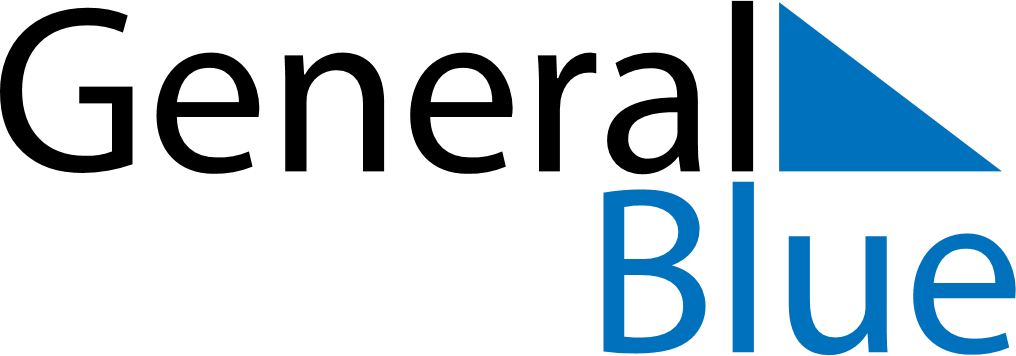 March 2024March 2024March 2024March 2024March 2024March 2024March 2024Pencin, Liberecky kraj, CzechiaPencin, Liberecky kraj, CzechiaPencin, Liberecky kraj, CzechiaPencin, Liberecky kraj, CzechiaPencin, Liberecky kraj, CzechiaPencin, Liberecky kraj, CzechiaPencin, Liberecky kraj, CzechiaSundayMondayMondayTuesdayWednesdayThursdayFridaySaturday12Sunrise: 6:42 AMSunset: 5:39 PMDaylight: 10 hours and 56 minutes.Sunrise: 6:40 AMSunset: 5:41 PMDaylight: 11 hours and 0 minutes.34456789Sunrise: 6:38 AMSunset: 5:43 PMDaylight: 11 hours and 4 minutes.Sunrise: 6:36 AMSunset: 5:44 PMDaylight: 11 hours and 8 minutes.Sunrise: 6:36 AMSunset: 5:44 PMDaylight: 11 hours and 8 minutes.Sunrise: 6:34 AMSunset: 5:46 PMDaylight: 11 hours and 12 minutes.Sunrise: 6:32 AMSunset: 5:48 PMDaylight: 11 hours and 16 minutes.Sunrise: 6:30 AMSunset: 5:49 PMDaylight: 11 hours and 19 minutes.Sunrise: 6:27 AMSunset: 5:51 PMDaylight: 11 hours and 23 minutes.Sunrise: 6:25 AMSunset: 5:53 PMDaylight: 11 hours and 27 minutes.1011111213141516Sunrise: 6:23 AMSunset: 5:55 PMDaylight: 11 hours and 31 minutes.Sunrise: 6:21 AMSunset: 5:56 PMDaylight: 11 hours and 35 minutes.Sunrise: 6:21 AMSunset: 5:56 PMDaylight: 11 hours and 35 minutes.Sunrise: 6:19 AMSunset: 5:58 PMDaylight: 11 hours and 39 minutes.Sunrise: 6:17 AMSunset: 5:59 PMDaylight: 11 hours and 42 minutes.Sunrise: 6:14 AMSunset: 6:01 PMDaylight: 11 hours and 46 minutes.Sunrise: 6:12 AMSunset: 6:03 PMDaylight: 11 hours and 50 minutes.Sunrise: 6:10 AMSunset: 6:04 PMDaylight: 11 hours and 54 minutes.1718181920212223Sunrise: 6:08 AMSunset: 6:06 PMDaylight: 11 hours and 58 minutes.Sunrise: 6:05 AMSunset: 6:08 PMDaylight: 12 hours and 2 minutes.Sunrise: 6:05 AMSunset: 6:08 PMDaylight: 12 hours and 2 minutes.Sunrise: 6:03 AMSunset: 6:09 PMDaylight: 12 hours and 6 minutes.Sunrise: 6:01 AMSunset: 6:11 PMDaylight: 12 hours and 10 minutes.Sunrise: 5:59 AMSunset: 6:13 PMDaylight: 12 hours and 13 minutes.Sunrise: 5:57 AMSunset: 6:14 PMDaylight: 12 hours and 17 minutes.Sunrise: 5:54 AMSunset: 6:16 PMDaylight: 12 hours and 21 minutes.2425252627282930Sunrise: 5:52 AMSunset: 6:18 PMDaylight: 12 hours and 25 minutes.Sunrise: 5:50 AMSunset: 6:19 PMDaylight: 12 hours and 29 minutes.Sunrise: 5:50 AMSunset: 6:19 PMDaylight: 12 hours and 29 minutes.Sunrise: 5:48 AMSunset: 6:21 PMDaylight: 12 hours and 33 minutes.Sunrise: 5:45 AMSunset: 6:22 PMDaylight: 12 hours and 37 minutes.Sunrise: 5:43 AMSunset: 6:24 PMDaylight: 12 hours and 40 minutes.Sunrise: 5:41 AMSunset: 6:26 PMDaylight: 12 hours and 44 minutes.Sunrise: 5:39 AMSunset: 6:27 PMDaylight: 12 hours and 48 minutes.31Sunrise: 6:37 AMSunset: 7:29 PMDaylight: 12 hours and 52 minutes.